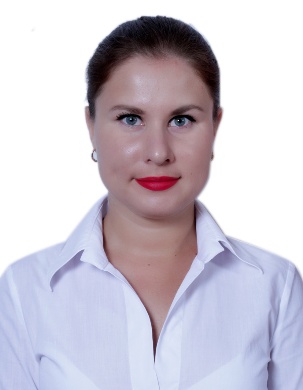 Personal informationNameDariiaDariia.364408@2freemail.com 	 Work experience	• Dates March 2016 – present time• Name and address of employerIntercontinental Hotel Abu Dhabi• Type of business or sectorFood & Beverage• Occupation or position heldWaitress/Hostess• Main activities and responsibilitiesGreeting guests and seating them to their tables; presenting menus and answering questions about the cuisine, making recommendations upon request; recommending drinks to guests; taking  orders from guests and serving food, drinks and deserts;bar service; taking action to correct any issues, as needed; preparing bill/receipts and collecting payment from customers; cleaning tables and other areas as needed.	• Dates June 2015 – September 2015• Name and address of employerOttoman, Cafe & Restaurant, Istanbul, Turkey• Type of business or sectorFood & Beverage• Occupation or position heldGreeter /Hostess• Main activities and responsibilitiesGreeting and seating guests; giving quick and exact information and directions to guests; answering all questions regarding the menu and services; ensuring  coverage of the hostess stand at all times; answering phones, taking messages and making reservations.	• Dates December 2012 –  February  2016• Name and address of employerGorn Company, Ltd., Kharkiv, Ukraine• Type of business or sectorIndustry/Sales• Occupation or position heldSecretary• Main activities and responsibilitiesPreparing general correspondences, reports, schedules, purchase orders and other materials from rough draft, copy, marginal notes or verbal instructions; answering correspondence as directed by supervisor; maintaining appointment calendar, scheduling appointments, conferences, and meetings; checking and reviewing a variety of data for accuracy and conformity to established standards and procedures; collecting and preparing data for records and reports making arithmetical calculations.	• Dates Fabruary 2012 –  November  2012• Name and address of employerTerrace, Cafe & Restaurant, Kharkiv, Ukraine• Type of business or sectorFood & Beverage• Occupation or position heldWaitress• Main activities and responsibilitiesProviding a warm welcome for guests; receive food & drink orders  and serve guest requests to the standards required; serving dishes to guests at tables; ensure timely delivery of all food & beverage items to guests; understand menu content and keeping up to date with any menu changes; making recommendations from the menu if requested; answer guest queries in a polite and helpful manner; clearing cutlery and dishes away from tables; passing food orders through to the kitchen staff promptly; ensuring the food service area is left clean and tidy once all the guests have leftEducation • Dates (from – to)September 2007-May 2012• Name and type of organization providing education and trainingKharkiv  National Automobile and Highway  University• Principal subjects/occupational skills coveredTransportation Management; Customs Control for Motor Transport• Title of qualification awardedSpecialist of Transportation Technologies• Level in national classification (if appropriate)Specialist (Master)Mother tongueUkrainian, RussianOther languagesEnglish- fluent; German, Turkish- basicSocial skills and competencesGood organizational skills, determination, self-motivated, rapid adaptation to the new position, stress resistance, leadership, sense of organization, friendly.Technical skillsMS Office, Internet, MicrosHobbiesTraveling, sport, music, reading, socializing and cooking